Elizabeth Arlene (Brickley) EversoleJuly 21, 1903 – November 22, 2004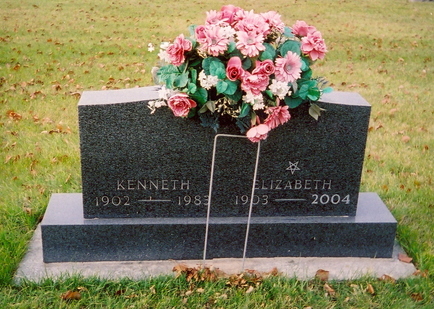 Photo by Bruce Sonner
   Elizabeth Arlene Brickley, 101, a longtime resident of Rockcreek Township in Wells County was laid to rest on November 22, 2004. She was the middle sister to Ada Williamson and Justine Gardenour. To her friends, she was "Libby" and enjoyed many years of community service. She was a Life Member of the Women's Society of Christian Service of the Methodist Church Northern Indiana Conference, a member in the Order of the Eastern Star, local garden club, and over 50 years in the church choir at Uniondale United Methodist Church. She was exceptionally skilled in sewing and knitting, having made 9 quilts by hand on a loom for her grandchildren and multiple knitting projects that are treasured by each who received them. A beautiful flower garden could be seen at her home with an array of colors, her favorite flower being a carnation. 
   She was born July 21, 1903 to Elzy and Victoria (Ady) Brickley in Union Township. She graduated Bluffton High School in 1922. On September 24, 1924, she married Kenneth Eversole in Hillsdale, Michigan.
   Survivors include two sons, William "Bill" Kenneth Jr. and Kedrick Dean; nine grandchildren, eighteen great grandchildren, and seven great great grandchildren. 
   Graveside service held at Horeb Cemetery, Reverend Troy Drayer officiating.  Bluffton News-Banner, Wells County, IN; November 23, 2004